M/C Meeting held at Bootle CC on Tuesday 29th April 2014 at 6.00pm:  The next meeting will be held at Bootle CC on Thursday 24th June 2014 at 6.00pm.DRAFT Agenda to include1	Apologies2.1	Minutes of Previous Meeting & 2.2             Action Point Items2.3	Matters arising 3	Hon Treas report4	Registration Sec's Report5	Fixt Sec's Report      6.1	Publicity & Sponsorship Chair’s Report  6.2 	Website matterslpoolcomp:play-cricket7	Cricket Chair’s Report  8	Club & Ground Chair’s Report9      	LCB / ECB Issues10     	Hon Secretary’s Report 11	A.O.B. 12	Date of Next Meetings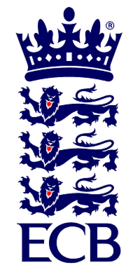 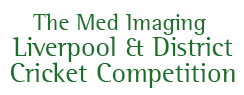 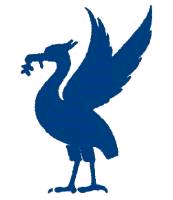 The ECB Premier League in Lancashirewww.lpoolcomp.co.ukAgenda itemRecorded Minutes1.    ApologiesPresent were: Eric Hadfield (President); John Williams (Chair); Chris Weston (Hon Sec); Alan Bristow (Hon Treasurer) John Rotheram (Cricket Chair) Rob Durand (1st XI and 2nd XI Fixtures Sec) and Tony Molloy (3rd XIs Coordinator).There were no apologies, all officials were present2.MinutesSigning of Previous MeetingThe Chair signed the minutes of the March additional M/C meeting 27 03 2014 meetings as a true and accurate record of that meeting.Action Point ItemsCW took the meeting through the Action Points. Matters arising As usual these were to be taken en passant.3.     Registration Sec's ReportSummary  report The mechanism of the process of registration was discussed in detail. One “simple” registration with “just” a registration form and a release form often involved at least one or two emails and a phone call. Residence qualified players were the most complex and involved a great deal more on top, passport, visa, CRB/DBS, coaching, utility bills etc.There had been major and unusual difficulties at the start of this season primarily involving the sheer volume of play cricket (“p-c”) applicants for registration particularly involving those being posted late or indeed entirely absent from, play cricket. Many applications had been incomplete. Even a “simple” registration could be two e mails and a phone call was repeated, there were 80+ awaiting approval shortly before the season started. There were many issues here.More discussion followed. JW suggested that, as we had such a big league, we might consider paying people to do some of our administration, perhaps including the player registration, at possibly £100 per month. No decision was taken. The matter of registration would be returned to later in the year.Colwyn Bay registrationsColwyn Bay through Lindsay Price had raised two registration issues with EH. No precise details had been given but in outline:  3.3.1 Could CB CC register “????” using him as a “sub –pro” given that their 3a was not yet available.  The answer was unanimously agreed as “No”, our regulations were very clear. Alder CC had also asked the same question, M/C’s answer was the same, “No”. 3.3.2 Could CB CC play “????” in the 3rd XIs he was said to be a student who was available occasionally.  Our regulations were again very clear, yes he could play if he was student, but he would have to prove that he was in full time education when he was registered. Highfield and double registrations of Sunday playersHighfield CC, via Martin Gaskell, had contacted CW asking if they could “dual register” Goose Green CC players for use in their Sunday 4th XI. The matter was discussed.  It was agreed that dual club registration was not possible either under our regulations (P65 6.1.2) or under those of many other leagues including those of the S&D ACL. 4.    Fixt Sec's ReportHightown CC fulfillment of fixturesHightown CC had not put out a 2nd XI 26 04 2014 for fear of locking young 1st XI players for the Caldy game on the Bank Holiday, CW had reminded H CC that M/C would act in fairness to all other 2nd XI clubs if the failures to get a 2nd XI side out persisted. The games would be played as friendlies and no points would be involved. The matter was discussedFailure to fulfill fixtures in general.5 games had been seemingly been conceded, 2 in the 2nd XIs and 3 in the 3rd XIs over the weekend just gone. There had been adverse comment on Twitter. A discussion followed. Closer examination of the data suggested that it might not be as simple as this. Clubs were putting “conceded” on p-c when they meant “abandoned” (owing to weather) which was quite different – it meant 5 points each not plus 25 and minus 10 points etc. Regulations allowed away sides to travel on the day and to check bona fides for weather if they wanted to but there was inevitably a degree of trust. Every cry off on the basis of a ground being unfit could not be physically checked in real time by M/C every week. ARSs could query abandoned v conceded by email.Play Cricket Issues  4.3.1 It seemed that it was sometimes difficult for some clubs but not others to enter bonus points on play cricket. Some involved basic errors but others were highlighting genuine issues.RD reported that two other clubs in other divisions reported problems attempting to post Bonus points which had been resolved (so they may have been just manual errors). However in one of “his” games played last weekend (26th April) in the 3rd XI Saturday Premier Division, he was unable to get the system to accept a Bowling Bonus Point. The fixture was Sefton Park 3 versus Birchfield Park 3. It was a low scoring affair (35 all out against 36/3). Birchfield Park was entitled to a single bowling point for claiming 2+ wickets. HOWEVER both clubs and he as the ARS had attempted to allocate 1 Bowling bonus point to Birchfield Park. Each time the figure was entered, the Activity was SAVED but then the Bowling Point reverted to NIL As far as M/C was concerned there have been no amendments to the way the L&DCC allocated bonus points on the new Play Cricket platform. Other clubs in the Division had successfully posted batting and bowling points. It was agreed that M/C would write to ECB again.League fixture changes 1st/2nd XIs 2014There were no other changes known.League 3rd XIs Fixtures and Issues2014 Liverpool CC had notified in respect of their game in the Embee Cup v Colwyn Bay CC, CB CC was apparently having problems putting this onto p-c.Birchfield Park CC had asked that Sefton Park move a fixture with them to accommodate a rugby fixture, p-c would be updated as and when.The fixtures were said to be otherwise mostly fine at the moment.3rd XIs: Issues from games so far,TM had emailed Skelmersdale CC acting on JW’s advice in respect of a player. Newton le Willows 3s v Spring View 3s had caused problems. SV had beaten NleW but NleW had put up the scorecard and then changed the result claiming +25 points and SV as -10 points as SV had allegedly played an ineligible player. The player was said to have been non-compliant of the 50% rule. 7.6.1 P14. There were at least 3 issues here. (i) NleW had no right to act in this way. They had been instructed to change the result and had done so. (ii) The player was 50% compliant and eligible to play both in that game and future ones as long as he was within 50%. He had played 2/2 2nd XI/3rd XI in 2013 and 2/2 2nd XI/3rd XI in 2014 i.e. 4/8 overall = 50%. The fact that he had not yet played 11 games was not relevant, the Regs did not mandate the need for 11 games to have been played before a decision was taken. (iii) This was now a matter for Cr Co 13/05/2014.ORT 4s v Norley Hall 3s:  Norley Hall (as Associate members with 1s and 2s in other leagues) had allegedly been playing 1st and 2nd XI players in their 3s. This could also apply to Birchfield Park and Mossley Hill CCs. CW made clear this was purposely not covered in our Regs. Our jurisdiction was the L&DCC; we could not impose sanctions on Cheshire or Southport leagues, we had been here many times before in the past and had been “lucky” for some years. The last problem had been with Oxton/Cheshire. We would monitor the situation and act through Cr Co invoking Spirit of Cricket. Ainsdale 3s v Highfield 4s. This game situation had already been discussed under 3.4 and dual registration agreed as not being permitted under our regulations. It was agreed that this game was then de facto conceded on the grounds that ineligible players had been used.The eligibility of some/a player(s) were reported to have been queried in a twitter comment suggesting identity fraud. There was no hard information and no action was to be taken.Representative games 2014   U12/14/18/21s/all ageAll was in handJR                   12s manager + coach tba      2 more grounds were needed for the 14s and 18sA Barlow        14s managerA Grice          18s managerJW                  21s managerJW                  All age manager                  Ian Robinson was Capt. On Sun 8th June v Bolton LeagueAll games were funded by L&DCC from additional sponsorship from Med Imaging in 2014, we paid for teas and umpires. JW to write to MCUA re umpires.The possible impact of the play by dates for the L&DCC cup competitions was discussed. This would be also discussed by Cr Co 13 05 2014.5.Hon Treasurer’s ReportFigures of Account Were givenIncome / Expenditure to April  2014 6/41 subscriptions had been received so far. Payments made/to be made were:Subsidy to MCUA for their Handbooks £7,855.00 to LCB on behalf of our clubs £?? St Margaret’s re PDP 2014£?? Inprint re Handbooks 2014 Postage for Handbooks 2014Invoices to clubsThese had all been distributed with the exception of Ainsdale; AB was umpiring there on Saturday 3rd May.Tiflex balls order (2)No more had been ordered, the estimate for numbers required had been a good one.6.Cricket Chair’s ReportCr Co third meeting minutes/matters arising The minutes and matters arising were discussed. 2 Trials of umpire's radios EH reported that two trials had been carried out very successfully. They had been particularly useful in checking the scores last weekend. The trial continued.Annual Dinner update Gladstone Small had been booked as promised.Proposal to AGM 2015 re locked gamesSome ARSs had been locking too quickly. Action had been taken to prevent this.Promotion / Relegation 2015This was now a low level talking point; clubs were aware of the ongoing process and seemed comfortable with the synchronous steps being by both leagues. HillsboroughThere were no reports from the clubs.LCB KO 2015 Wirral clubs entryCW had written to BHP, NB and Wallasey CCs and copied in M.C. All three preferred to enter the Cheshire rather than the Lancs KO in 2015. CW had confirmed this with LCB.7.Club & Ground Chair’s ReportC&G inspections progressBHP/Rainhill/Spring V/StHT/Wav/Sefton P had all been inspected. EH would be putting the reports on the website soon. Summaries had been sent to the clubs, there were no obvious issues.8.       Publicity & Sponsorship Chair’s ReportPostings on social media and other websites / Resurrection of Lpoolcomp BantsThe spoof site “Bants” had returned after having been suspended.9.      Website matterslpoolcomp:Gud Design updates / Suspended sentencesThe site had been partially updated working links to the new p-c were in place. The Suspended Sentences section had not been posted yet.play-cricketRemoval of Bridging Finance from p-c by ECBJW had contacted ECB to removed Bridging Finance from the front page of one of the p-c pages and one that we could not “reach”. ECB had still not done this.10.         Hon Secretary’s Reportpre season meeting minutes 15 03 2014These were posted. There had been no difficulties.Handbooks 2014 de briefPrint size for club data was too small, advertisements had caused some difficulties. Distribution of Handbooks 2014All handbooks had been distributed.Offer to players and clubsThis had been made without difficulty. As predicted there was little direct interest but an ECB/LCB MoU requirement had been met.NPS 2014We had flagged how important it was to push this when it came around again. Premier League Accreditation Data to ECB 2014This had all been sent as per the usual time line.11.         LCB / ECB IssuesLCB Hand Books 2014 These had all gone out via the umpires, to whom CW was very grateful. CW had received fewer copies this year, they were under tighter. LCB meeting signing of MoU 12 05 2014 Old Trafford 11.2.1 JW and EH would attend and sign.11.2.2 The structure of the LCB committees had changed, all LCB leagues were now represented on the LCB Recreational Committee. JW was on the Age Group Committee and suggested that CW should be our Recreational Committee representative. This was agreed. When/if CW was not available another member of M/C would substitute for him, the post was not specific to a named individual which was again a change from previous practice.11.2.3 CW and JW would be meeting with John Wright, the ECB Business Manager for the North of England, on Tues 3rd June at Sefton Park CC in one of the series of regular such meetings held between premier leagues and ECB business managers. These managers had been put in following the Sport England / ECB MoU.Over 40s Comp 2015/L&DCC Indoor Cricket 2014/15/ LMS from Cr CoWe needed to push these initiatives. We could share our facilities with those initiating new initiatives and support any new programs e.g. with the use of play cricket and our expertise there or by helping with small amounts of initial finance when pitches were rented, we could not run the new initiatives.12.     A.O.B.A player’s availability for a Sunday 3rd XI league game was discussed. He was eligible to play if he had not played on the Saturday the day before, this followed from 7.6.1. P14.Our controls in 7.6.1 only “hit” players who had played on the Saturday. It was “odd” but true - subject as always to Cr Co and SoC. It allowed players to get a game if they were working on a Saturday but was open to possible abuse before SoC which was now the recourse available if there seemed to be abuse of process.13.Date of Next MeetingsSee Appendix 1Tues 13th May Cr Co Rainhill 7.00pm – one week “early” as agreedTues 27th May M/C Parkfield Liscard 6.00pmThe ECB Premier League in Lancashirewww.lpoolcomp.co.uk